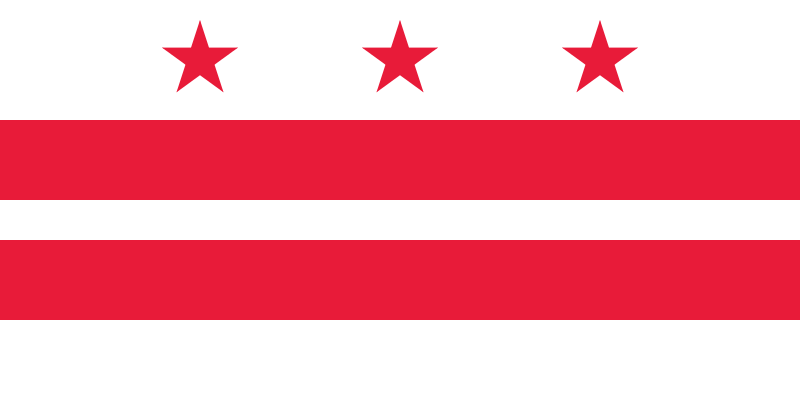 Recommendations for Chapter 2 of the Revised Criminal Code:Mistake, Deliberate Ignorance, and IntoxicationFIRST DRAFT OF REPORT NO. 3 SUBMITTED FOR ADVISORY GROUP REVIEW March 13, 2017DISTRICT OF COLUMBIA CRIMINAL CODE REFORM COMMISSION441 FOURTH STREET, NW, SUITE 1C001 SOUTHWASHINGTON, DC 20001PHONE: (202) 442-8715	This Draft Report contains recommended reforms to District of Columbia criminal statutes for review by the D.C. Criminal Code Reform Commission’s statutorily designated Advisory Group.  A copy of this document and a list of the current Advisory Group members may be viewed on the website of the D.C. Criminal Code Reform Commission at www.ccrc.dc.gov.	This Draft Report has two parts: (1) draft statutory text for a new Title 22A of the D.C. Code; and (2) commentary on the draft statutory text.  The commentary explains the meaning of each provision, considers whether existing District law would be changed by the provision (and if so, why this change is being recommended), and addresses the provision’s relationship to code reforms in other jurisdictions, as well as recommendations by the American Law Institute and other experts.  	Any Advisory Group member may submit written comments on any aspect of this Draft Report to the D.C. Criminal Code Reform Commission.  The Commission will consider all written comments that are timely received from Advisory Group members.  Additional versions of this Draft Report may be issued for Advisory Group review, depending on the nature and extent of the Advisory Group’s written comments.  The D.C. Criminal Code Reform Commission’s final recommendations to the Council and Mayor for comprehensive criminal code reform will be based on the Advisory Group’s timely written comments and approved by a majority of the Advisory Group’s voting members.	The deadline for the Advisory Group’s written comments on this First Draft of Report No. 3, Recommendations for Chapter 2 of the Revised Criminal Code—Mistake, Deliberate Ignorance, and Intoxication, is April 24, 2017 (six weeks from the date of issue).  Oral comments and written comments received after April 24, 2017 will not be reflected in the Second Draft of Report No. 3.  All written comments received from Advisory Group members will be made publicly available and provided to the Council on an annual basis.§ 22A-208 Principles of Liability Governing Accident, Mistake, and 		       	       Ignorance(a) Effect of Accident, Mistake, and Ignorance on Liability.  A person is not liable for an offense when that person’s accident, mistake, or ignorance as to a matter of fact or law negates the existence of a culpable mental state applicable to a result or circumstance in that offense. (b) Correspondence Between Mistake and Culpable Mental State Requirements.  For purposes of determining when a particular mistake as to a matter of fact or law negates the existence of a culpable mental state applicable to a circumstance:      (1) Purpose.  Any reasonable or unreasonable mistake as to a circumstance negates the existence of the purpose applicable to that element.(2) Knowledge.  Any reasonable or unreasonable mistake as to a circumstance negates the existence of the knowledge applicable to that element.(3) Recklessness.  Any reasonable mistake as to a circumstance negates the recklessness applicable to that element.  An unreasonable mistake as to a circumstance only negates the existence of the recklessness applicable to that element if the person did not recklessly make that mistake.  (4) Negligence.  Any reasonable mistake as to a circumstance negates the existence of the negligence applicable to that element.  An unreasonable mistake as to a circumstance only negates the existence of the negligence applicable to that element if the person did not recklessly or negligently make that mistake.   (c) Imputation of Knowledge for Deliberate Ignorance.  When a culpable mental state of knowledge applies to a circumstance in an offense, the required culpable mental state is established if: 	(1) The person was reckless as to whether the circumstance existed; and 	(2) The person avoided confirming or failed to investigate whether the 	circumstance existed with the purpose of avoiding criminal liability.Commentary1.	§§ 22A-208(a) & (b)—Effect of Accident, Mistake and Ignorance on 	Liability & Correspondence Between Mistake and Culpable Mental State 	Requirements	Explanatory Note.  Subsection (a) addresses the general effect of accidents, mistakes, and ignorance on offense liability.  It broadly clarifies what is otherwise implicit in the requirement that a conviction rest upon proof of all offense elements beyond a reasonable doubt: that a person’s accident, mistake, or ignorance as to a matter of fact or law will typically relieve that person of liability when (and only when) it precludes the person from acting with the culpable mental state applicable to a result or circumstance.  This means that the relationship between accident, mistake, and ignorance, on the one hand, and culpable mental states, on the other hand, is typically one of logical relevance: any accident, mistake or ignorance is relevant when (but only when) it prevents the government from meeting its burden of proof with respect to any given culpable mental state required by an offense definition. 	Subsection (b) clarifies the nature of the correspondence between mistake and culpable mental state requirements using the terminology most commonly associated with mistake claims.  The courts, when presented with the claim that a given mistake as to a matter of fact or law negated the existence of a culpable mental state applicable to an offense, have historically found it helpful to evaluate the overarching reasonableness of that mistake.  Consistent with this evaluation, §§ (b)(1) and (2) jointly clarify that any mistake, whether reasonable or unreasonable, has the capacity to negate the existence of the purpose or knowledge applicable to the circumstance element in an offense.  Section (b)(3) thereafter states the rule applicable to an area of mistake law where the traditional reasonableness analysis breaks down—the nature of the mistake that will negate the existence of a culpable mental state of recklessness applicable to a circumstance element.  In this particular context, an unreasonable mistake may negate the existence of the culpable mental state of recklessness only if the person was merely negligent, but not reckless, in making that mistake.  Lastly, § (b)(4) clarifies the limited circumstance in which an unreasonable mistake may negate the existence of the culpable mental state of negligence applicable to a circumstance element: where the person was not negligent—i.e., grossly unreasonable—in making that mistake.	Relation to Current District Law.  Subsections (a) and (b) are generally in accordance with current District law.  While the D.C. Code does not address accident, mistake, or ignorance, the DCCA applies an approach to these issues that is substantively consistent with the standard reflected in these subsections.  Consistent with DCCA case law, the Revised Code views the overarching relevance of an accident, mistake, or ignorance to liability to be a product of whether it precludes the government from proving an offense’s culpable mental state requirements beyond a reasonable doubt.  Importantly, however, the Revised Code’s approach to accident, mistake, and ignorance will fundamentally change District law in two significant ways.  First, the Revised Code will, by clarifying the culpable mental state requirement applicable to each objective element of every offense, practically end use of the judicially developed concepts of general intent and specific intent crimes at the heart of the DCCA case law on accident, mistake, and ignorance.  Second, this clarification of culpable mental state requirements, when viewed in light of §§ (a) and (b), will ensure that it is the legislature, not the judiciary, that makes all policy decisions concerning the relevance of an accident, mistake, or ignorance to liability.  These departures are intended to improve the clarity, consistency, and completeness of District law. 	Under current District law, “[d]efenses of accident and mistake of fact (or non-penal law) have potential application to any case in which they could rebut proof of a required mental element.”  The same approach appears to be similarly applicable to ignorance as to a matter of fact (or non-penal law), which can rebut proof of a required mental element, though it should be noted that ignorance of this nature appears to be generally assimilated into the District’s law of mistake.	To determine when this kind of rebuttal is possible for mistakes, the DCCA typically relies upon the distinction between specific intent crimes and general intent crimes.  For specific intent crimes, the DCCA posits that any honestly held mistake as to a relevant matter of fact or law will constitute a defense to the crime charged, regardless of whether the mistake is reasonable or unreasonable.  For general intent crimes, however, the DCCA has repeatedly held that only an honestly held and reasonable mistake as to a relevant matter of fact or law will constitute a defense to the crime charged.  With respect to claims of accident, in contrast, DCCA case law seems to primarily focus on general intent crimes, to which accidents may constitute a defense.  It seems clear, however, that accidents also constitute a defense to specific intent crimes, which entail a higher mens rea.   	The outward clarity and simplicity of the foregoing framework obscures a range of issues, many of which the DCCA has itself recognized.  At the heart of the problem is the “venerable common law classification” system it relies upon, offense analysis, which “has been the source of a good deal of confusion.”  The reasons for this confusion are well known: the central culpability terms that comprise the system, “general intent” and “specific intent,” are little more than “rote incantations” of “dubious value,” which can “be too vague or misleading to be dispositive or even helpful.”  Each term envisions a singular “umbrella culpability requirement that applie[s] in a general way to the offense as a whole.”  Both, therefore, “fail[] to distinguish between elements of the crime, to which different mental states may apply.” 	The District’s reliance on these ambiguous distinctions to address mistake and accident claims has brought with it the standard litany of consequences associated with offense analysis (and which are more fully discussed infra, Relation to National Legal Trends).	The first three problems are primarily relevant to the District’s law of mistake.  First, reliance on the distinctions between general intent and specific intent crimes in this context allows for judicial policymaking, given that there is no reliable mechanism, legislative or judicial, for consistently communicating this classification.  	Second, absent a reliable mechanism for consistently distinguishing between general intent and specific intent crimes, it can be difficult to predict, ex ante, how a District court will exercise its policy discretion over a mistake issue of first impression.  	Third, judicial reliance on binary, categorical rules concerning whether a mistake is reasonable or unreasonable precludes District judges from accounting for the different kinds of mistakes that might arise—for example, reckless versus negligent mistakes. The fourth problem has less to do with the classifications of general intent and specific intent themselves than it does with the offense-level analysis of culpability that undergirds them.  It is therefore similarly applicable to the District’s law of accident. Viewing claims of mistake or accident through the lens of offense analysis has, on occasion, led Superior Court judges to treat issues of mistake and accident as true defenses, when, in fact, they are simply conditions that preclude the government from meeting its burden of proof with respect to an offense’s culpability requirement.  In practical effect, this risks improperly shifting the burden of proof concerning an element of an offense onto the accused—something the DCCA has cautioned against in the context of both accident and mistake claims. 	All of the foregoing problems should be remedied by §§ (a) and (b) when viewed in light of the element analysis more broadly incorporated into the Revised Code.  Instead of relying on the ambiguous and unpredictable distinctions of general intent and specific intent crimes to address issues of mistake or accident as “defenses,” District courts will only need to consider whether—consistent with §§ (a) and (b)—the government is able to meet its affirmative burden of proof as to the culpable mental state requirement governing each offense.  If the accident or mistake precludes the government from meeting its burden then it is, by virtue of an offense definition, an appropriate basis for exoneration.  But if, in contrast, it does not preclude the government from meeting its burden, then—again, by virtue of an offense definition—that accident or mistake is appropriately ignored.  In either case, however, the ultimate policy decision will reside with the legislature, contingent upon the legislature’s decision concerning which culpable mental state, if any, to apply to each objective element of an offense. Relation to National Legal Trends.  Subsections (a) and (b) codify well-accepted common law principles and are generally in accordance with national legislative trends.  Importantly, however, these provisions depart from standard legislative practice in three ways: (1) by addressing the relationship between mistake, ignorance, and culpable mental states without reference to “defenses”; (2) by clarifying that the same logical relevance approach governing mistake and ignorance similarly applies to accidents; and (3) by further clarifying the nature of the correspondence between mistake and culpable mental state requirements under the traditional reasonable/unreasonable distinction. Claims that a defendant did not satisfy the mens rea of the charged offense by virtue of some accident, mistake or ignorance as to a matter of fact or law have long been recognized by the common law as a viable defense theory.  At the same time, however, courts have historically struggled to deal with these claims in a clear, consistent, and principled manner—indeed, “[n]o area of the substantive criminal law has traditionally been surrounded by more confusion.”  The most frequently referenced form of this type of claim is based on an erroneous factual belief—or generalized ignorance—concerning the ownership status of a particular piece of property.  In a paradigm mistake of fact scenario, a person takes a piece of property owned by someone else motivated by the mistaken belief that it was abandoned.  If later prosecuted for a theft offense, that person will argue that because of this mistaken belief as to the property’s ownership statute, he or she lacked the mens rea necessary for a conviction.  At common law, courts relied upon a three-part offense categorization scheme to address claims of this nature.  For specific intent crimes, the general rule was that an honestly held mistake could serve as a defense to the crime charged, regardless of whether the mistake was reasonable or unreasonable.  For general intent crimes, in contrast, courts applied a reasonable mistake doctrine, under which an honestly held mistake could serve as a defense to the crime charged only if it was reasonable.  And for strict liability crimes, courts simply held that no mistake, no matter its reasonableness, could serve as a defense.	Categorical rules of this nature were understood to address the level of culpability required by the class of offense at issue.  The problem, however, is that there was little principled basis upon which to pin the distinction between “general intent” and “specific intent” in the first place.  After all, “[n]either common experience nor psychology knows of any such phenomenon as ‘general intent’ distinguishable from ‘specific intent.’”  In the absence of legislative guidance on whether an offense was one of specific intent or general intent, that classification decision—as well as the ultimate policy judgment concerning whether any particular kind of mistake ought to provide the basis for exoneration—was left to the courts.  	In making that policy determination, moreover, this binary categorization scheme failed to provide courts with a basis for accounting for the different kinds of mistakes that could potentially arise.  For example, the distinction between reasonable and unreasonable mistakes at the heart of the common law approach overlooked the potential relevance of a reckless mistake—which “occurs when an actor is aware of a substantial risk that the circumstance exists”—to liability.Perhaps more problematic, however, was the fact that courts themselves often failed to accurately perceive the nature of what they were doing.  Whether in the context of considering claims of mistake or accident, judicial reliance on the distinctions between general intent and specific intent crimes had a tendency to lead courts to view the relevant issues as distinct from the government’s burden of proof, and, therefore, to treat them as “affirmative defenses”—for which the defendant may ultimately bear the burden of proof—rather than “absent element defenses”—for which the defendant may not. The source of most of the foregoing problems, as many jurisdictions have come to recognize, was the flawed method of analyzing culpability, offense analysis, upon which the common law approach to mistake and accident was premised.  By “failing to distinguish between elements of the crime, to which different mental states may apply,” offense analysis lacked the conceptual toolkit necessary to appreciate what the modern conception of culpability, element analysis, clarified: resolving claims of mistake, ignorance, and accident amount to little more than a “negative statement” of the culpable mental state governing the particular objective element to which it applies.   To appreciate the reciprocal nature of this relationship consider the role that a mistaken belief as to abandonment, such as that discussed supra, plays in the context of a theft offense with the following actus reus: “No person shall unlawfully use the property of another.”  In this context, the nature of the mistaken belief as to abandonment that will exonerate is part and parcel with the culpable mental state requirement (if any) applicable to the circumstance “of another.”  For example, application of a knowledge mental state requirement to that circumstance means that any honest mistake as to the property’s ownership status shall exonerate, since someone who wholeheartedly believed—whether reasonably or unreasonably—that property X was abandoned cannot, by definition, have been practically certain (i.e., knew) that property X was owned by someone else.  But if, in contrast, the government need only prove the accused was negligent as to whether the property was “of another” to secure a conviction, only a reasonable mistake (or at least a mistake that is not grossly unreasonable) as to the property’s ownership status can negate the existence of the culpable mental state requirement.  Negligence, after all, does not require proof that the accused was aware of the substantial risk he or she disregarded, only that the reasonable person in the accused’s situation would have been aware of that risk.  This kind of element analysis offers similar insights for the adjudication of accident claims, which can primarily be distinguished from mistake claims by the objective element to which they relate:  whereas mistakes implicate the culpable mental state governing circumstance elements, accidents typically involve the culpable mental state governing result elements.  For example, “[o]ne makes a ‘mistake’ as to another’s age or property, the obscene nature of a publication, or other circumstance elements, but one ‘accidentally’ injures another, pollutes a stream, or interferes with a law enforcement officer.”  “To say,” therefore, “that a non-negligent accident that causes a prohibited result provides a defense is simply to say that all offenses containing result elements require at least negligence as to causing the prohibited result.” 	The drafters of the Model Penal Code, themselves initially responsible for devising element analysis, understood the extent to which the common law confusion surrounding issues of mistake and ignorance could ultimately be traced back to judicial reliance on offense analysis.  Addressing the varied problems this reliance produced was, therefore, at the forefront of the drafters’ minds as they undertook their work of simplifying and rendering more coherent the American law of culpability.  	Aided by the insights of element analysis, the drafters accurately perceived that “ignorance or mistake has only evidential import; it is significant whenever it is logically relevant, and it may be logically relevant to negate the required mode of culpability.”  These principles were understood by the drafters to be implicit in the requirement that the government prove every element of an offense—including culpable mental states—beyond a reasonable doubt.  Nevertheless, the drafters nevertheless chose to explicitly codify them for purposes of clarity.  	The relevant provision, § 2.04(1) of the Model Penal Code, establishes that: (1) Ignorance or mistake as to a matter of fact or law is a defense if:(a) the ignorance or mistake negatives the purpose, knowledge, belief, 	recklessness or negligence required to establish a material element of the offense; 	or(b) the law provides that the state of mind established by such ignorance or 	mistake constitutes a defense.The explanatory note accompanying this provision communicates the drafters’ stated intent of clarifying that “ignorance or mistake is a defense to the extent that it negatives a required level of culpability or establishes a state of mind that the law provides is a defense,” which in turn depends “upon the culpability level for each element of the offense, established according to its definition and the general principles set forth in Section 2.02.” 	Generally speaking, Model Penal Code § 2.04(1) has been quite influential.  It is now commonly accepted, for example, that “ignorance or mistake of fact or law is a defense when it negatives the existence of a mental state essential to the crime charged.”  And codification of a general provision modeled on § 2.04(1) is a well-established part of modern code reform efforts: a strong majority of reform jurisdictions—as well as well as all of the major model codes and recent comprehensive code reform projects—codify a comparable provision.  Likewise, courts in jurisdictions that never modernized their codes have endorsed Model Penal Code § 2.04(1) through case law. 	Notwithstanding the broad popularity of the Model Penal Code approach, however, many reform jurisdictions have opted to modify § 2.04(1) in one or more ways.   For example, a plurality of jurisdictions link the significance of mistakes to disproving the requisite culpable mental state without reference to “defenses” at all—as is the case in Model Penal Code § 2.04(1)(a)—and instead focus solely on when a given mistake “negatives” an element of the offense.  Another common variance is reflected in the plurality of jurisdictions that omit the second prong of Model Penal Code § 2.04(1)(b) altogether, opting against inclusion of an explicit statement that “[i]gnorance or mistake as to a matter of fact or law [serves as] a defense [when] the law provides that the state of mind established by such ignorance or mistake constitutes a defense.”	Modifications aside, it is nevertheless clear that Model Penal Code § 2.04(1) broadly reflects the standard legislative approach for dealing with issues of mistake and ignorance.  Consistent with national codification trends, §§ (a) and (b) incorporate a comparable standard into the Revised Code, which clarifies what is otherwise implicit in the requirement that a conviction rest upon proof of all offense elements beyond a reasonable doubt: that a person’s mistake or ignorance will typically relieve that person of liability when (and only when) it precludes the person from acting with the culpable mental state requirement applicable to an objective element.  That being said, there are three important ways in which the Revised Code departs from Model Penal Code § 2.04(1).  	First, the logical relevance principle incorporated into the Revised Code does not reference “defenses” in any capacity.  For example, § (a) reframes the rule of logical relevance stated in Model Penal Code § 2.04(1)(a) to solely focus on whether a given mistake or ignorance “negates” the existence of a culpable mental state requirement.  Likewise, § (a) omits a provision like Model Penal Code § 2.04(1)(b), thereby avoiding any reference to specific laws providing for “[i]gnorance or mistake as to a matter of fact or law serv[ing] as a defense.”  	Both of these modifications—each of which is consistent with the plurality legislative trends noted above—are intended to avoid the significant judicial and legislative confusion that “characterizing the mistake of fact doctrine as a ‘defense’” has produced in many jurisdictions.  In an attempt to avoid this kind of confusion, § (a) more clearly communicates that mistake “does not sanction a true defense, but in fact primarily recognizes an attack on the prosecution’s ability to prove the requisite culpable mental state beyond a reasonable doubt.”  	A related area of confusion, addressed by § (b), is the nature of the correspondence between mistake and culpable mental state requirements.  Although courts in reform jurisdictions generally seem to have recognized that “determining whether a reasonable or an unreasonable mistake as to a particular [] circumstance element will provide a defense requires nothing more than determining what culpable state of mind is required as to that element,” judges have struggled to accurately translate this principle into specific rules that accurately translate the traditional distinctions between reasonable and unreasonable mistakes into rules that track the relevant culpable mental states.  This is particularly true, moreover, in the area where the translation is most difficult, determining the kind of mistake that negates the existence of recklessness.  With that in mind, and consistent with case law, commentary, and the general provisions incorporated into two recent comprehensive criminal code reform projects, § (b) provides District courts with the basic rules of translation.  Such guidance is intended to avoid the confusion which silence on such issues can create, and, therefore, increase the clarity and consistency of District law.	The third noteworthy aspect of the Revised Code is its application of the logical relevance principle incorporated into § (a) to accidents, alongside mistakes and ignorance.  This dual application of the logical relevance principle constitutes a departure from modern legislative trends:  few reform codes address the import of accidents and, to the extent they do, accidents are viewed through the lens of legal causation.  	More specifically, these few reform code provisions incorporate the “fresh approach” to legal causation developed by the drafters of the Model Penal Code and implemented through Model Penal Code § 2.03(2).  For the reasons discussed in the commentary to Revised Code § 22A-204(c), however, this approach generally constitutes a problematic departure from the common law.  With respect to treatment of accidents in particular, though, what the Model Penal Code (and relevant state-based provisions) miss is that whether a claim of accident or mistake is raised, both effectively raise a culpable mental state issue, namely, whether the government can meet its affirmative burden of proof concerning the culpable mental state requirement governing an offense.  	This insight is reflected in District case law, which recognizes that “[d]efenses of accident and mistake of fact (or non-penal law) have potential application to any case in which they could rebut proof of a required mental element.”  And it is also reflected in case law from outside of the District, which similarly views accidents through the lens of mens rea.  In accordance with these authorities, and in furtherance of the interests of clarity and consistency, § (a) explicitly articulates that accidents are subject to the same general rule of logical relevance as mistakes.	Viewed collectively, the broadly applicable logical relevance principle set forth by §§ (a) and (b) should secure for the District one of the primary benefits of element analysis:  “eliminating the need for separate bodies of law such as mistake and accident by demonstrating that these apparently independent doctrines are actually concerned with culpability as to particular objective elements.”  There is, however, one additional benefit of codifying this logical relevance principle that bears notice:  it should provide the basis for more clearly and consistently dealing with those exceptional situations where the distinctively culpable nature of a particular kind of mistake, ignorance, or accident justifies imputing the relevant culpable mental state—considerations of logical relevance aside.  	An illustrative example is presented by an actor who suspects a prohibited circumstance exists but deliberately avoids the acquisition of guilty knowledge in order to preserve a defense.  Under these circumstances, it is clear that—pursuant to § (a)—the actor’s ignorance would negate the existence of the culpable mental state of knowledge applicable to that circumstance.  At the same time, however, it is also generally recognized that deliberate ignorance of this nature should not preclude a conviction for a crime that imposes a requirement of knowledge as to a prohibited circumstance given the comparable blameworthiness of the actor’s conduct.  Consistent with this recognition, Revised D.C. Code § 208(c) clearly delineates deliberate ignorance as an exception to the logical relevance principle stated in § (a) by authorizing courts to impute knowledge in the relevant circumstances.  (Additional imputation provisions have not been incorporated into § 208 to deal with situations involving accident-based or mistake-based divergences.)3.	§ 22A-208(c)—Imputation of Knowledge for Deliberate Ignorance	Explanatory Note. Section (c) states a generally applicable principle of imputation to address the situation of an actor who deliberately ignores a prohibited circumstance, otherwise suspected to exist, in order to avoid criminal liability.  If this actor is later prosecuted for a crime that requires proof of knowledge as to that circumstance, the actor may be able to point to a level of ignorance that precludes the government from proving the level of awareness—awareness as to a practical certainty—necessary to establish knowledge under § 22A-206(b).  Nevertheless, that actor is, given his or her initial suspicions and later purposeful avoidance, just as blameworthy as a person who acted with the statutorily requirement culpable mental state of knowledge.  Consistent with this moral equivalency, § (c) authorizes courts to impute the culpable mental state of knowledge based upon proof that the actor was at least reckless as to whether the prohibited circumstance existed and that he or she avoided confirming or failed to investigate the existence of the circumstance for the purpose of avoiding criminal liability.Relation to Current District Law.  Subsection (a) is generally in accordance with, but fills a gap in, District law.  The D.C. Code is silent on the issue of deliberate ignorance; however, the DCCA has generally recognized the applicability of the willful blindness doctrine through case law.  That being said, reported decisions addressing this doctrine are scant, and those which do exist provide limited direction on the approach to deliberate ignorance envisioned by the DCCA.  Subsection (a) fills this gap in the law by providing a clear and comprehensive approach to the issue. The DCCA has only issued one opinion directly addressing the issue of deliberate ignorance, Owens v. United States, and it is a case that is primarily concerned with the culpability requirement governing the District’s RSP statute.  That statute penalizes a person who “buys, receives, possesses, or obtains control of stolen property, knowing or having reason to believe that the property was stolen.”  At issue in Owens was whether the italicized “having reason to believe” language embodies an objective, negligence-like standard, or, alternatively, a subjective standard akin to knowledge.  The DCCA ultimately concluded that “the mental state for RSP is a subjective one” akin to knowledge; however, the Owens court also recognized—quoting from the U.S. Court of Appeals for the D.C. Circuit’s (CADC) decision in United States v. Gallo—that although “[g]uilty knowledge cannot be established by demonstrating mere negligence or even foolishness on the part of the defendant,” it may nevertheless “be satisfied by proof that the defendant deliberately closed his eyes to what otherwise would have been obvious to him.”  “Following these principles,” the DCCA went on to explain that when the government proceeds, not “on a theory of actual knowledge,” but rather on the basis that “the defendant had ‘reason to believe’ the property was stolen,” Superior Court judges should provide an instruction that incorporates the above-quoted language on willful blindness from Gallo.  No other DCCA case expressly applies the doctrine of willful blindness; however, the Court of Appeals has, over the years, made a variety of passing observations—in both the criminal and civil contexts—which generally suggest that willful blindness doctrine is indeed a generally applicable principle in the District.     Section (c) fills in the foregoing gap in District law in a manner that is broadly consistent with the Owens decision.	Relation to National Legal Trends.  Subsection (c) codifies a universally recognized common law principle, which is only addressed by a few modern criminal codes.  Express codification of this principle is intended to enhance the clarity, consistency, and proportionality of District law.      	The doctrine of willful blindness is a well-established part of Anglo-American criminal law, which has been developed to deal with situations involving what is most aptly referred to as deliberate ignorance—that is, where an actor who suspects a prohibited circumstance exists “deliberately omits to make further inquiries, because he wishes to remain in ignorance.”  	Deliberate ignorance poses a problem for the legal system because many criminal offenses, particularly those involving illegal contraband, require proof of knowledge as to the existence of a prohibited circumstance.  So, for example, the run-of-the-mill drug offense requires proof that the defendant was aware that he was possessing, transferring, or selling an illegal substance.  In order to avoid the reach of these kinds of statutes, then, sophisticated criminal actors—often a participant in a drug trafficking scheme—may take steps to ensure that such knowledge is never actualized.  	Courts and legislatures have sought to avoid this potential legal loophole through creation of willful blindness doctrine, which provides a mechanism for holding certain kinds of deliberately ignorant actors responsible when they are charged with crimes that impose fact-based knowledge requirements, notwithstanding the absence of knowledge.  Generally speaking, the operative mechanism at work is a rule of imputation:  willful blindness doctrine effectively establishes an alternative means of establishing knowledge, contingent upon proof of certain inculpating conditions that adequately capture the conduct of the deliberately ignorant actor.   	The creation of willful blindness doctrine has been deemed a “practical necessity given the ease with which a defendant could otherwise escape justice by deliberately refusing to confirm the existence of one or more facts that he believes to be true.”  However, willful blindness doctrine is most frequently justified not by reference to pragmatic considerations, but rather, in moral terms: courts and commentators alike frequently reference the fact that “deliberate ignorance and positive knowledge are equally culpable.”  This so-called “equal culpability thesis” posits that “[deliberate] ignorance is the ‘moral equivalent’ of knowledge; it involves a degree of culpability that is equal to genuine knowledge.”  	There are two basic versions of the willful blindness doctrine applied by American courts and legislatures.  The first is the traditional common law approach, which has two components: (1) a subjective belief requirement, which requires proof that the defendant possessed some modicum of suspicion regarding the existence of a prohibited circumstance; and (2) a purposeful avoidance requirement, which requires proof that the defendant engaged in conduct—whether an act or omission—in some way calculated towards avoiding guilty knowledge. 	 The primary marker of the traditional common law approach is the use of “[p]urposefulness-type language” to describe the relationship between the actor and the guilty knowledge that he or she avoided acquiring.  Illustrative are the following phrases drawn from the case law: “purposely refrains from obtaining . . . knowledge”; “deliberately chose not to learn”; “with a conscious purpose to avoid learning the truth”; and “deliberately closed his eyes to what would otherwise have been obvious to him.”  	These so-called “willfulness-based constructions of the doctrine” primarily look for a “calculated effort to avoid the sanctions of the statute while violating its substance.”  Implicit in these willfulness-based constructions, however, is a requirement that a defendant’s calculated effort have been accompanied by at least some level of suspicion regarding the existence of a prohibited circumstance.  This subjective belief requirement reflects the fact that without some awareness as to the “probability of unlawfulness, the need to investigate may be overlooked,” while, perhaps more fundamentally, “there is no conscious purpose to avoid learning the truth when the risk of unlawfulness has not been realized.”  	Collectively, the dual requirements of subjective belief and purposeful avoidance that comprise the common law approach constitute the majority view on willful blindness doctrine in America.  This traditional framing of the issue is reflected in most judicial formulations of the doctrine and in at least one criminal code.  	The second approach to willful blindness doctrine is rooted in the general culpability provisions of the Model Penal Code.  More specifically, Model Penal Code § 2.02(2) generally defines knowingly with respect to a circumstance element to require proof of an awareness that a particular circumstance exists.  This definition of knowingly is thereafter modified by Model Penal Code § 2.02(7), which establishes that: “When knowledge of the existence of a particular fact is an element of an offense, such knowledge is established if a person is aware of a high probability of its existence, unless he actually believes that it does not exist.”  The relevant explanatory note describes this provision as an “elaboration on the definition of ‘knowledge’ when the issue is whether the defendant knew of the existence of a particular fact,” while the accompanying commentary explains that this provision is designed to deal with the situation where a defendant “is aware of the probable existence of a material fact but does not determine whether it exists or does not exist.” 	Viewed as a whole, the Model Penal Code appears to deal with the problem of deliberate ignorance by redefining knowledge with respect to circumstances to apply to actors who satisfy two criteria: (1) awareness of a high probability of the existence of a fact; and (2) the absence of a belief that the fact at issue does not exist.	Notwithstanding the impact of the Model Penal Code on many other areas of culpability, the Code’s approach to willful blindness has not been widely adopted or followed.  For example, “[v]ery few of the modern recodifications contain a provision of this type.”  Likewise, “courts rarely, if ever, use these elements alone to describe the notion of willful ignorance.”  	The Model Penal Code approach to willful blindness has also been the subject of academic criticism, which highlights two main problems.  First, willful blindness is not, as the Code seems to assume, a form of knowledge: “[B]eing aware that something is highly probable simply isn’t the same as actually knowing it.”  Whereas knowledge requires belief, “awareness that something is highly probable may stop short of the inferential leap into belief.”  Second, and perhaps more problematically, the Model Penal Code places all of the focus on how certain the actor is about a fact, i.e., “[t]he inquiry is about the actor’s subjective state at the moment of the misdeed.”  However, the focus in a run-of-the-mill deliberate ignorance case is on whether the actor purposefully avoided guilty knowledge, i.e., “[t]he inquiry is about whatever steps the actor took to ward off knowledge prior to the misdeed.”Consistent with the foregoing legal trends, § (c) codifies a rule of knowledge imputation that is modeled on the widely followed common law approach: § (c)(1) codifies a subjective belief requirement, alongside a purposeful avoidance requirement in § (c)(2).  It’s important to note, however, that the precise manner in which these requirements are codified addresses two issues that have been the subject of disagreement among those jurisdictions that subscribe to the common law view. The first issue is the threshold level of awareness necessary to ground a finding of deliberate ignorance.  Among those jurisdictions that subscribe to the common law approach, one group utilizes the “high probability” language of Model Penal Code § 2.02(7) to express the level of subjective belief required for application of willful blindness doctrine.  Under this approach, mere suspicion that some prohibited circumstance exists is insufficient; instead, the government must prove that the accused believed the existence of the relevant fact to be highly probable.  Other jurisdictions, in contrast, apply a lower threshold, such as criminal recklessness—the “standard definition” of which is the “conscious disregard [of] a substantial [] risk”—to establish the level of subjective belief necessary to activate willful blindness doctrine.  The subjective belief requirement incorporated into § (c)(1) reflects the latter, less demanding approach.  It establishes that insofar as an actor’s level of awareness is concerned, proof of recklessness—as defined under § 206(c)(2)—will suffice.  This is consistent with the view of the numerous state and federal courts that apply this lower threshold, and it better communicates the limited importance of an “agent’s estimation of the probability of the truth of a proposition” with respect to “judgments about whether he is wilfully ignorant.”  After all, “an actor can screen herself from knowledge of facts regardless of whether their probability is high or low,” but in either case, the actor is appropriately treated as though he or she possessed guilty knowledge so long as the prior purposeful avoidance is sufficiently culpable. 	The second issue addressed by § (c)—and over which jurisdictions that otherwise subscribe to the common law approach disagree—is the appropriate scope of this purposeful avoidance condition.  Some jurisdictions endorse a formulation of willful blindness doctrine that would seemingly allow for proof of any form of “deliberate action” calculated to avoid confirming the relevant prohibited circumstance at issue to suffice.  Under this unmitigated form of purposeful avoidance, the reason for the conduct appears to be immaterial.  Another group of jurisdictions, in contrast, appear to formulate the purposeful avoidance requirement in a more narrowly-tailored manner, limiting the reach of willful blindness doctrine to those situations where “one’s specific reason for remaining in ignorance [was] that one wanted to preserve a defense.”     	The purposeful avoidance requirement incorporated into § (c)(2) reflects the latter, more demanding approach.  It establishes that the basis for the person’s conduct—avoiding confirming or failed to investigate whether the circumstance existed—must be a purpose to avoid criminal liability.  This is consistent with the view of the numerous courts that apply a comparable standard,  and it better captures those situations where an actor’s conduct is truly the “moral equivalent” of knowledge, namely, where it is motivated by a desire to avoid criminal liability.  In other situations, such as where the  “failure to gain more information [was] due to mere laziness, stupidity, or the absence of curiosity,” the actor’s conduct does not appear to be just as culpable as knowing conduct.  	Which is not to say that such individuals—or any other kind of actor who avoids the acquisition of guilty knowledge for reasons beyond the preservation of a criminal defense—are morally blameless.  Indeed, many such individuals may have recklessly disregarded a given circumstance.  However, the legislature may always lower the culpable mental state requirement governing a prohibited circumstance from knowledge to recklessness to capture these individuals.  What the legislature should not do, however—and which the federal courts have warned against—is ignore the fact that “recklessness [is] not the same as intentional [or] knowing conduct,” or formulate willful blindness doctrine in a manner that creates a risk that the “jury [will] convict a defendant for [merely] acting recklessly.” 	Subsection (c)(2), by imposing a narrower purposeful avoidance requirement oriented towards the avoidance of criminal liability, should avoid these kinds of issues, while the broader subjective belief requirement reflected in § (c)(1) should avoid unnecessarily excluding otherwise deliberately ignorant actors from the scope of willful blindness doctrine.  When viewed collectively, therefore, § (c) provides a clear, comprehensive, and proportionate mechanism for imputing knowledge in those situations where deliberate ignorance is truly the moral equivalent of knowledge.   § 22A-209 Principles of Liability Governing Intoxication(a) Relevance of Intoxication to Liability.  A person is not liable for an offense when that person’s intoxication negates the existence of a culpable mental state applicable to a result or circumstance in that offense.   	(1) Definition of Intoxication.  “Intoxication” means a disturbance of mental or 	physical capacities resulting from the introduction of substances into the body.  (b) Correspondence Between Intoxication and Culpable Mental State Requirements. (1) Purpose.  A person’s intoxication negates the existence of the culpable mental state of purpose applicable to a result or circumstance when, due to the person’s intoxicated state, that person does not consciously desire to cause that result or that the circumstance exists.  (2) Knowledge.  A person’s intoxication negates the existence of the culpable mental state of knowledge applicable to a result or circumstance when, due to the person’s intoxicated state, that person is not practically certain that the person’s conduct will cause that result or that the circumstance exists.  (3) Recklessness.  A person’s intoxication negates the existence of the culpable mental state of recklessness applicable to a result or circumstance when, due to the person’s intoxicated state, that person is not aware of a substantial risk that the person’s conduct will cause that result or that the circumstance exists, unless that person’s conduct satisfies subsection (c), in which case the culpable mental state of recklessness is established.  (c) Imputation of Recklessness for Self-Induced Intoxication.  When a culpable mental state of recklessness applies to a result or circumstance in an offense, recklessness is established if:   	(1) The person, due to self-induced intoxication, fails to perceive a substantial 	risk that the person’s conduct will cause that result or that the circumstance exists; 	and 	(2) The person is negligent as to whether the person’s conduct will cause that 	result or as to whether that circumstance exists.      Commentary	Explanatory Note.  Subsection (a) states the general effect of intoxication—defined as a disturbance of mental or physical capacities resulting from the introduction of substances into the body—on offense liability.  It broadly clarifies what is otherwise implicit in the requirement that a conviction rest upon proof of all offense elements beyond a reasonable doubt: that a person’s intoxication will, at least generally speaking, relieve that person of liability when (and only when) it negates the existence of the requisite culpable mental state applicable to an objective element.  This means that the relationship between intoxication and culpable mental states is one of logical relevance: the intoxicated state of an actor is relevant when (but only when) it prevents the government from meeting its burden of proof with respect to any given culpable mental state required by an offense definition under § 201(a).    Subsection (b) clarifies the nature of the correspondence between intoxication and culpable mental state requirements.  It provides a set of general rules that may serve as a useful guide for the courts in determining when intoxication is capable of negating the existence of a culpable mental state.  These rules broadly establish that intoxication has the tendency to negate the existence of any subjective culpable mental state—namely, purpose, knowledge, and recklessness—when, due to the person’s intoxicated state, that person did not act with the desire or level of awareness applicable to a result or circumstance under a given offense definition.  Notably absent from these rules, however, is any reference to negligence, the existence of which generally cannot be negated by intoxication. 	Subsection (c) addresses one particularly common situation where, although an actor’s intoxication negates the existence of a culpable mental state, that culpable mental state should be imputed on policy grounds.  This is the situation of self-induced intoxication, which occurs when a person culpably introduces a substance into his or her body with the tendency to cause a disturbance of mental or physical capacities.   	A person who becomes intoxicated in this manner and thereafter commits a crime of recklessness may be able to argue that, due to his or her intoxicated state, the person was not aware of a substantial risk that his or her conduct would cause a result or that a circumstance existed.  Nevertheless, given the known risks associated with intoxicants, as well as the fact that the person has in effect culpably created the conditions of his or her own defense, it would be inappropriate to allow for intoxication to exonerate under these circumstances.  Consistent with these policy considerations, § (c) authorizes courts to impute the culpable mental state of recklessness in the context of self-induced intoxication based upon proof that: (1) but for the person’s intoxicated state the person would have been aware of a substantial risk that the person’s conduct would cause a result or that a circumstance existed; and (2) the person otherwise acted negligently as to the requisite result or circumstance.    	Relation to Current District Law.  Section 209 is generally in accordance with, but fills gaps in, District law.  Broadly speaking, § 209 statutorily addresses a critical and frequently occurring liability issue—the relationship between intoxication and culpable mental states—on which the D.C. Code is almost entirely silent.  More specifically, § 209 addresses the issue by providing a clear and consistent policy mechanism for analyzing intoxication on an element-by-element basis—whereas existing case law only addresses the offenses that courts have identified as general intent or specific intent crimes. 	Under District case law, “a person may not voluntarily become intoxicated and use that condition, generally, as a defense to criminal behavior.”  Rather, an actor’s voluntary intoxication, to the extent it is legally relevant, must create a “reasonable doubt about whether [the defendant] could or did form the intent to [commit the charged crime].”  To be entitled to a voluntary intoxication jury instruction under District case law, the defendant is required to meet a high bar; “[t]he evidence required to warrant the ‘intoxication-defense’ instruction must reveal such a degree of complete drunkenness that a person is incapable of forming the necessary intent essential to the commission of the crime charged.”  However, evidence of a defendant’s intoxicated state may still be introduced even when it falls short of justifying a voluntary intoxication jury instruction so long as it negates intent.	To determine when voluntary intoxication can effectively negate intent, District courts typically distinguish between “general intent” crimes, which do not require “an intent that is susceptible to negation through a showing of voluntary intoxication,” and “specific intent” crimes, which are susceptible to this kind of negation.  According to this dichotomy, an intoxication defense may be raised where a specific intent crime is charged, as reflected in DCCA case law on the availability of an intoxication defense for crimes such as attempted burglary, first degree murder, robbery, and assault with intent to kill.  But an intoxication defense is not available where a general intent crime is charged, as reflected in DCCA case law rejecting the viability of an intoxication defense to crimes such as second-degree murder, manslaughter, MDP, assault, and first-degree sex abuse.  The intoxication framework in § 209 is broadly consistent with the DCCA’s determinations as to the availability of an intoxication defense.  The Revised Criminal Code, like District law, views the overarching relevance of intoxication to be a product of whether it precludes the government from proving an offense’s culpable mental state requirements beyond a reasonable doubt.  At the same time, however, the Revised Criminal Code—again consistent with District law—recognizes a policy-based exception to this principle.  Under DCCA case law, this exception revolves around the identification of general intent crimes, to which an intoxication defense may not be raised.  Under the Revised Criminal Code, in contrast, the culpable mental state of recklessness, as defined under § 206(c), may be imputed—notwithstanding the absence of awareness of a substantial risk—based upon the self-induced intoxication of the actor.Substantively speaking, there is significant overlap between these two frameworks.  Subsections (a) and (b) collectively establish that evidence of self-induced (or any other form of) intoxication may be adduced to disprove purpose or knowledge, while § (c) precludes exculpation based on self-induced intoxication for recklessness or negligence.  This roughly corresponds with the common law framework currently employed by the DCCA:  the DCCA typically associates specific intent crimes—to which an intoxication defense may be raised—with offenses requiring proof of purpose or knowledge, while typically associating general intent crimes—to which an intoxication defense may not be raised—with offenses requiring proof of recklessness or negligence.  Importantly, however, this overlap is by no means complete.  For example, there are at least a few non-conforming offenses, which do not reflect the above pattern:  namely, those offenses that the DCCA has classified as “general intent” crimes, yet also has interpreted to require proof of one or more purpose or knowledge-like mental states.  For these non-conforming offenses, adoption of § 209 could—but would not necessarily—change the availability of an intoxication defense as it currently exists under District law.  Adoption of § 209 would change District law in two more general ways.  First, it would effectively resolve many unsettled questions of law.  For example, there are hundreds of offenses in the D.C. Code that the DCCA has not classified as either “general intent” or “specific intent” crimes for purposes of the District’s law of intoxication (or otherwise).  Absent a general intoxication provision, the availability of an intoxication defense for each of these offenses would be left to the DCCA for resolution on an ad hoc basis.  Under § 209, in contrast, these issues will be resolved for every offense incorporated into the Revised Criminal Code.Second, and perhaps most fundamentally, § 209 requires courts to assess the relationship between intoxication and liability on an element-by-element basis.  This is in contrast to current District law, which approaches the relationship between intoxication and liability on an offense-by-offense basis—as shown in the DCCA’s offense-specific general intent and specific intent rules.  Supplanting this offense-level analysis of intoxication issues with an element-level analysis would constitute a break with the DCCA’s method of determining liability in cases of intoxication—substantive outcomes aside.  Under the Revised Criminal Code, it will no longer be necessary to rely on the ambiguous and unpredictable distinctions of general intent and specific intent crimes to address issues of intoxication as “defenses” at all.  Instead, District courts will only need to consider whether the government is able to meet its affirmative burden of proof as to the culpable mental state requirement governing each offense based upon the standard rules of liability set forth in § 206, or, alternatively, based upon the rule of recklessness imputation set forth in § (c) of this section.  In either case, the ultimate policy decision as to the effect of intoxication will be a legislative decision that is clearly communicated for each revised offense.  Relation to National Legal Trends.  Section 209 reflects common law principles and legislative practice in many reform jurisdictions.  However, the precise manner in which § 209 addresses the issue of intoxication simplifies and renders more transparent the approach in reform codes.  In “early American law,” there was a “stern rejection of inebriation as a defense” by the courts, which did not “permit the defendant to show that intoxication prevented the requisite mens rea.”  However, “by the end of the 19th century, in most American jurisdictions, intoxication could be considered in determining whether a defendant possessed the mens rea” in some circumstances.  At the same time, the courts perennially struggled to identify those circumstances in a principled or clear way.  The cause for the confusion, like that surrounding the common law’s treatment of accident, mistake, and ignorance, was judicial reliance on offense analysis.  By conceiving of offenses as being comprised of a singular “umbrella culpability requirement that applie[s] in a general way to the offense as a whole” courts lacked the tools necessary to recognize when intoxication could plausibly negate the existence of the culpable mental state governing one or more objective elements in an offense—let alone devise a principled policy exception to deal with those situations where intoxication should be precluded from providing the basis for exoneration.   Instead, courts chose, on an offense-by-offense basis, those crimes for which an intoxication defense seemed appropriate.   The labels of “general intent” and “specific intent” were utilized by courts to describe the conclusion of that process, namely, a “specific intent crime” was one for which evidence of voluntary intoxication may be relevant, while a “general intent” crime was one for which an intoxication defense could not be raised.”  This distinction between general intent and specific intent crimes was generally understood to represent a pragmatic “compromise between the conflicting feelings of sympathy and reprobation for the intoxicated offender.”  Though some courts (including the DCCA) have at times spoken as through there exists some “intrinsic meaning to the terms,” in reality they are little more than “shorthand devices best and most precisely invoked to contrast offenses that, as a matter of policy, may be punished despite the actor’s voluntary intoxication . . . with offenses that, also as a matter of policy, may not be punished in light of such intoxication.”  Lacking a clear or consistent framework to describe the relationship between mens rea and intoxication, however, judicial determinations typically lacked “even the pretense of a theoretical justification” or a “logical explanation.”  With acceptance of element analysis in reform jurisdictions came a clearer and more nuanced understanding of the issues presented by an intoxicated actor.  Most importantly, element analysis highlights that—as with issues of accident, mistake, and ignorance—intoxication is only plausibly relevant when it negates the existence of one or more of the culpable mental states incorporated into the crime charged, which, as a practical matter, is possible for any subjective culpable mental state—for example, purpose, knowledge, or recklessness.  By clarifying that intoxication can plausibly negate the existence of any subjective culpable mental state, however, element analysis also reveals a fundamental tension presented by an intoxicated actor:  whereas that actor may not have been aware of a risk to a protected societal interest because of his or her intoxicated state, getting intoxicated is itself a risky activity and thus intuitively seems like an inappropriate basis for exonerating an actor in some cases.Illustrative is the situation of a person who knowingly drinks a significant amount of alcohol at a house party, and thereafter, in a highly inebriated state, walks onto the patio, grabs a golf club, and begins hitting golf balls out of the yard, which—unbeknownst to the person given his intoxicated state—repeatedly shatter the windows of nearby homes, causing thousands of dollars in damage.  If this person is later charged with a property destruction offense that prohibits “recklessly damaging the property of another,” the person may argue that, due to the person’s intoxicated state, he or she lacked the awareness of a substantial risk of harm necessary to establish recklessness under the statute.  At the same time, however, given the known risks associated with intoxicants, as well as the fact that the person has in effect culpably created the conditions of his own defense, it may be inappropriate to allow self-induced intoxication of this nature to constitute a means of exoneration. The drafters of the Model Penal Code, informed by the insights of element analysis, appreciated both the general nature of the relationship between intoxication and culpable mental states, as well as the specific tension that relationship could create under particular circumstances.  And they also appreciated the range of problems that judicial reliance on offense analysis had created for the common law of intoxication.  The drafters’ solution was the creation of a legislative framework comprised of an imputation approach to intoxication, which generally accepted that evidence of intoxication could be presented whenever relevant to negating the existence of a culpable mental state.  However, the framework also provided that where self-induced intoxication was at issue, proof that the actor would have been aware of a risk had he or she been sober could provide an alternative basis for establishing recklessness.This approach is implemented through Model Penal Code § 2.08.  Model Penal Code § 2.08(1) establishes that intoxication “is not a defense unless it negatives an element of the offense.”  Though framed in the negative, this provision essentially recognizes that intoxication, whether self-induced or involuntary, may always serve as an absent element defense whenever it logically precludes the government from meeting its burden.  However, Model Penal Code § 2.08(2) then creates an exception to this rule as it pertains to crimes defined in terms of recklessness.  That rule reads as follows:  When recklessness establishes an element of the offense, if the actor, due to self-induced intoxication, is unaware of a risk of which he would have been aware had he been sober, such unawareness is immaterial.In practical effect, this provision “boosts the negligence of voluntarily intoxicated persons” at the time of their conduct “to the culpability of recklessness,” subject to a causation limitation, i.e., the accused’s intoxicated state must have been the cause of her unawareness in order to activate the rule. 		The Model Penal Code drafters believed that the foregoing approach would provide the basis for a clearer and more principled treatment of intoxication claims than was otherwise evident in the common law.  At the same time, however, the approach they devised was explicitly intended to approximate the prevailing common law trends.  As the drafters observed:To the extent [judicial decisions] have given a concrete content to the[] vague conceptions [of specific intent and general intent], the net effect of this rules seems to have come to this:  when purpose or knowledge . . . must be proved as an element of the offense, intoxication may generally be adduced in disproof if it is logically relevant.  When, on the other hand, recklessness or negligence . . . suffices to establish the offense, an exculpation based on intoxication is precluded by the law.   	Viewed through the lens of the common law, then, the logical relevance test in Model Penal Code § 2.08(1) roughly approximates the specific intent rule governing intoxication claims, while the rule of reckless imputation in Model Penal Code § 2.08(2) roughly approximates the general intent rule—an approximation that has been recognized by a range of legal authorities. 	The imputation approach to intoxication developed by the Model Penal Code has been quite influential.  A substantial number of reform jurisdictions—as well as all major model codes and recent comprehensive code reform projects—codify comparable provisions.  Likewise, “the majority of cases in America support the creation of a special rule relating to intoxication, so that, if the only reason why the defendant does not realize the riskiness of his conduct is that he is too intoxicated to realize it, he is guilty of the recklessness which the crime requires.”  	Nevertheless, adherence to the imputation approach is by no means universal among reform jurisdictions.  For example, a significant plurality followed a different legislative path to addressing intoxication—what might be referred to as the “evidentiary approach.”   At the heart of the evidentiary approach is an evidentiary exclusion, which broadly limits the presentation of evidence regarding the voluntary intoxication of an accused as it pertains to a required culpable mental state.   	Illustrative is § 45-2-203 of the Montana Criminal Code, which establishes that “an intoxicated condition . . . may not be taken into consideration in determining the existence of a mental state that is an element of the offense.”  Or, similarly, consider § 702-230 of the Hawaii Criminal Code, which establishes that “[e]vidence of self-induced intoxication of the defendant is not admissible to negative the state of mind sufficient to establish an element of the offense.”  	Generally speaking, these statutes dictate that a defendant may not present, and the jury may not consider, intoxication evidence for the purpose of disproving any kind of culpable mental state—though it should be noted that some reform jurisdictions which otherwise subscribe to the evidentiary approach make exceptions for particular culpable mental states or particular crimes.  Whatever the scope of these general provisions, however, the evidentiary limitations they apply share three similar implications.  	First, whereas the limitation does preclude the defense from rebutting the government’s burden by relying upon evidence that she was intoxicated, it does not prevent the government from using evidence of intoxication to show that a defendant possessed a required culpable mental state for an offense.  	Second, the limitation does not preclude the government or defense from presenting proof of self-induced intoxication to show that the accused either did, or did not, commit the actus reus of the offense. 	 Third, and perhaps most importantly, such an approach does not enable prosecutors to substitute proof of self-induced intoxication for proof of a statutorily required culpable mental state—indeed, even if the accused was intoxicated at the time of the charged crime, the government nevertheless retains the burden under this approach to prove an offense’s culpability requirement beyond a reasonable doubt.    These implications are quite different than those that follow from the imputation approach (separate and apart from the culpable mental states to which they apply).  For example, the imputation approach generally renders intoxication evidence immaterial to disproving recklessness by eliminating recklessness as a culpable mental state that the prosecution is required to prove in cases of voluntary intoxication—negligence plus the absence of recklessness caused by voluntary intoxication will suffice.  In contrast, the evidentiary approach explicitly precludes defendants from introducing evidence of voluntary intoxication to negate the existence of any culpable mental state that the prosecution invariably retains an obligation to prove—even in cases of voluntary intoxication.    The foregoing practical differences, in turn, bring with them distinct constitutional implications:  whereas the imputation approach does not appear to raise any meaningful constitutional issues, the evidentiary approach has produced a large amount of constitutional litigation, some of which may still be unfolding.At the heart of this litigation is the U.S. Supreme Court’s splintered decision in Montana v. Egelhoff, where the justices struggled to address the constitutionality of Montana’s intoxication statute, which provides that voluntary intoxication “may not be taken into consideration in determining the existence of a mental state which is an element of [a criminal] offense.”  A 5-4 majority ultimately held that the evidentiary limitation inherent in the Montana statute did not violate a defendant’s constitutional right to present relevant evidence in criminal cases; however, the Court did so in a severely fractured opinion in which a narrow concurrence, penned by Justice Ginsburg, appears to govern. According to Justice Ginsburg, the Montana statute, although framed as an evidentiary limitation, was actually “a measure redefining mens rea.”  That is, she interpreted Montana’s statute to mean that any Montana offense may alternatively be established by proving the defendant, even if lacking one or more of the statutorily required culpable mental states, acted “under circumstances that would otherwise establish [that culpable mental state] ‘but for’ [the defendant’s] voluntary intoxication.” Practically speaking, therefore, Justice Ginsburg deemed the evidentiary approach constitutional by more or less interpreting it as a rule of imputation. With the foregoing distinctions and complications in mind, legal commentary has been particularly critical of the evidentiary approach.  For example, Sanford Kadish has described the evidentiary approach as having a deeply problematic “Alice-in-Wonderland quality,” given that it “retain[s] a mens rea requirement in the definition of the crime, but keep[s] the defendant from introducing evidence to rebut its presence.”   Others believe the evidentiary approach to be “draconian,” “arbitrary,” and “clearly wrong.”  Finally, content aside, legal commentary highlights the extent to which it is unclear—both as a matter of policy and constitutional law—whether the evidentiary approach impermissibly “exclude[s] evidence of intoxication-induced accidents or mistakes” (as distinguished from the “intoxication-induced blackout” at issue in Egelhoff).In light of the above considerations, the Revised Criminal Code adopts a legal framework to address issues of intoxication that broadly accords with the imputation approach—namely it incorporates a rule of logical relevance, § 209(a), alongside a rule of recklessness imputation, § 209(c).  Overall, the imputation approach is a laudable attempt at translating the confusing and haphazard common law approach to intoxication—currently applicable in the District—into clear rules.  Although this framework is, as the Model Penal Code drafters themselves recognized, imperfect, it does a better job of collectively balancing the competing policy considerations implicated by the intoxicated actor than does the evidentiary approach.   It also finds strong support in legislative practice among reform jurisdictions and in case law.  Finally, this framework should avoid the potential constitutional issues implicated by Egelhoff. It’s important to note that while the intoxication framework reflected in § 209 is broadly consistent with Model Penal Code § 2.08 and the general intoxication provisions in reform codes that were modeled on it, § 209 departs from the standard imputation approach in a few notable ways.	First, the logical relevance principle incorporated into § 209(a) does not reference “defenses” in any capacity; instead, it mirrors the logical relevance principle governing accidents, mistake, and ignorance under § 208(a) by establishing that:  “A person is not liable for an offense when that person’s intoxication negates the existence of a culpable mental state applicable to a result or circumstance in that offense.”  This is in contrast to the standard logical relevance principle, reflected in MPC § 2.08(1) and incorporated into numerous state criminal codes, which establishes that the “intoxication of the actor is not a defense unless it negatives an element of the offense.”  To improve the clarity and consistency of the Revised Criminal Code, this departure is intended to better communicate that intoxication, like mistake, “does not sanction a true defense, but in fact primarily recognizes an attack on the prosecution’s ability to prove the requisite culpable mental state beyond a reasonable doubt.”  	Second, § 209(b) departs from legislative practice by clarifying the nature of the correspondence between intoxication and culpable mental state requirements.  Neither the Model Penal Code, nor reform codes, explicitly state when intoxication has the tendency to negate the existence of a given culpable mental state requirement.  Subsection 209(b), in contrast, provides a set of general rules, which broadly establish that intoxication has the tendency to negate the existence of any subjective culpable mental state—namely, purpose, knowledge, and recklessness—when, due to the person’s intoxicated state, that person did not act with the desire or level of awareness applicable to a result or circumstance under a given offense definition.  These rules explicitly articulate what is otherwise inherent in the requirement that the government prove the elements of an offense beyond a reasonable doubt.  (In this sense, they run parallel with § 208(b), which serves a similar function in the context of mistake.)  By providing District judges with these basic rules of translation, § 208(b) should enhance the clarity and consistency of District law.     	Third, § 209(c) states a rule of recklessness imputation through a two-prong approach, which affirmatively and explicitly enunciates the government’s burden of proof in cases of self-induced intoxication.  This is intended to address two related flaws in Model Penal Code § 2.08(2) and the similar provisions incorporated into numerous state criminal codes.  	The first flaw is one of drafting:  typically, the rule of recklessness imputation is framed in the negative, establishing those situations where “unawareness is immaterial” for purposes of dealing with self-induced intoxication when it ought to be framed in the positive, establishing the government’s affirmative burden of proof with respect to recklessness in cases involving self-induced intoxication.  A few reform jurisdictions appear to have recognized this problem, opting to reframe Model Penal Code § 2.08(2) as an alternative definition of “recklessly” contained in their general parts.  	Even these jurisdictions, however, fail to address a second flaw in Model Penal Code § 2.08(2): its failure to explicitly clarify what the government’s burden of proof actually is.  To generally state, for example, “that defendants are guilty of crimes of recklessness if they ‘would have been aware’ of the risks if sober, can be interpreted in [a variety of] ways.”  That being said, it is reasonably clear from the Model Penal Code commentary that the drafters “intended to hold voluntarily intoxicated persons responsible for conduct that would constitute negligence if they were sober.”  If true, however, then they should have more clearly articulated this “Intoxication Recklessness Principle”  through the text of the Model Penal Code itself.	In the interests of clarity and consistency in the Revised Criminal Code, § (c) resolves both of these flaws by affirmatively articulating when and how proof of self-induced intoxication can provide an alternative means for proving recklessness.  It authorizes courts to impute the culpable mental state of recklessness in the context of self-induced intoxication based upon proof that: (1) but for the person’s intoxicated state the person would have been aware of a substantial risk that the person’s conduct would cause a result or that a circumstance existed; and (2) the person otherwise acted negligently as to the requisite result or circumstance.	One final group of variances relate to intoxication-related issues that the Revised Criminal Code does not address.  For example, § 209 is generally silent on the meaning of self-induced intoxication, the difference between self-induced and involuntary intoxication, and on the appropriate treatment of involuntary intoxication that is not logically relevant to negating proof of a required culpable mental state.  This is in contrast to Model Penal Code § 2.08, which codifies an affirmative defense applicable to instances of involuntary intoxication of this nature, alongside definitions of “self-induced intoxication” and “pathological intoxication.”   	Section 209 does not incorporate a comparable Model Penal Code-based general provision addressing involuntary intoxication that is not logically relevant to negating proof of a required culpable mental state for pragmatic reasons.  These issues are typically—and most appropriately—addressed through affirmative defenses; however, affirmative defenses are not within the scope of the CCRC’s planned review. 	 In contrast, § 209 does not codify additional general definitions—beyond that of “intoxication”—for two main policy reasons.  First, only “[a] few of the modern recodifications” have codified additional general definitions of this nature.  And second, these definitions are—both as initially developed by the drafters of the Model Penal Code and as thereafter adopted by a handful of state legislatures—comprised of a wide range of flaws, which are not easily remedied.  	The Revised Criminal Code, by remaining silent on the foregoing issues, intends to leave them to the courts—which is where they currently exist under current District law and where they still exist in most reform jurisdictions.   